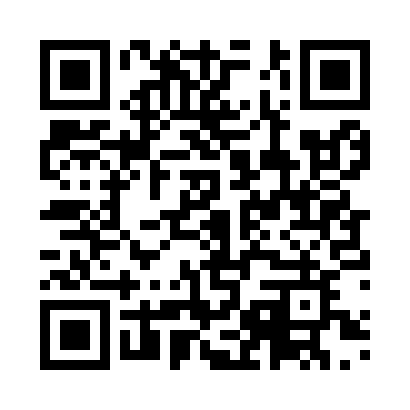 Prayer times for Ichihara, JapanWed 1 May 2024 - Fri 31 May 2024High Latitude Method: NonePrayer Calculation Method: Muslim World LeagueAsar Calculation Method: ShafiPrayer times provided by https://www.salahtimes.comDateDayFajrSunriseDhuhrAsrMaghribIsha1Wed3:134:4811:373:216:267:552Thu3:124:4711:373:216:277:563Fri3:104:4611:363:226:287:574Sat3:094:4511:363:226:287:585Sun3:084:4411:363:226:297:596Mon3:064:4311:363:226:308:017Tue3:054:4211:363:226:318:028Wed3:044:4111:363:226:328:039Thu3:024:4011:363:226:328:0410Fri3:014:3911:363:226:338:0511Sat3:004:3811:363:226:348:0612Sun2:594:3711:363:236:358:0713Mon2:574:3611:363:236:368:0914Tue2:564:3611:363:236:378:1015Wed2:554:3511:363:236:378:1116Thu2:544:3411:363:236:388:1217Fri2:534:3311:363:236:398:1318Sat2:524:3311:363:236:408:1419Sun2:514:3211:363:246:408:1520Mon2:504:3111:363:246:418:1621Tue2:494:3111:363:246:428:1722Wed2:484:3011:363:246:438:1823Thu2:474:3011:363:246:438:2024Fri2:464:2911:363:246:448:2125Sat2:454:2811:373:256:458:2226Sun2:444:2811:373:256:468:2327Mon2:444:2711:373:256:468:2428Tue2:434:2711:373:256:478:2529Wed2:424:2711:373:256:488:2530Thu2:414:2611:373:256:488:2631Fri2:414:2611:373:266:498:27